Publicado en Madrid el 21/10/2021 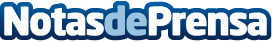 Big Data, el gran aliado y olvidado de las empresas españolas en el contexto post-pandémicoNuvix Consulting ha publicado un nuevo White Paper, ‘Big Data, Machine Learning y Business Inteligencia’, con el objetivo de concienciar al tejido empresarial español sobre las ventajas de aplicar estas herramientas en sus negociosDatos de contacto:Trescom91 411 58 68Nota de prensa publicada en: https://www.notasdeprensa.es/big-data-el-gran-aliado-y-olvidado-de-las Categorias: Nacional E-Commerce Ciberseguridad Recursos humanos http://www.notasdeprensa.es